1 июня 2019г.Участие волонтеров в проведении мероприятия для детей с особенностями в развитии, приуроченного к Международному дню защиты детей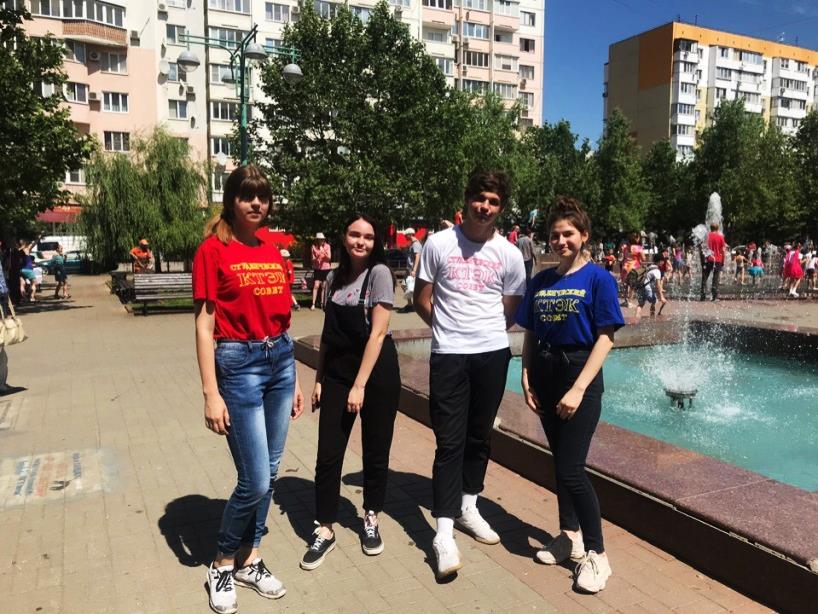 